                            AULA 23 REMOTA – 09/08 A 13/08.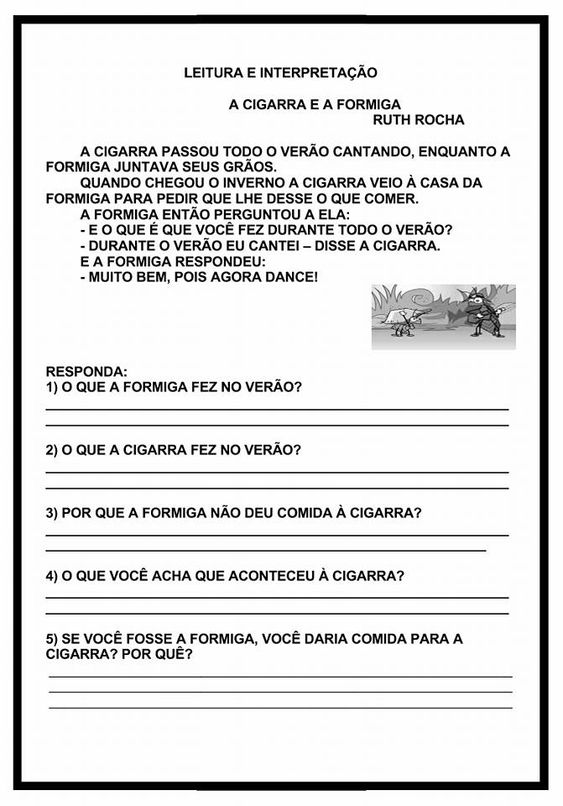 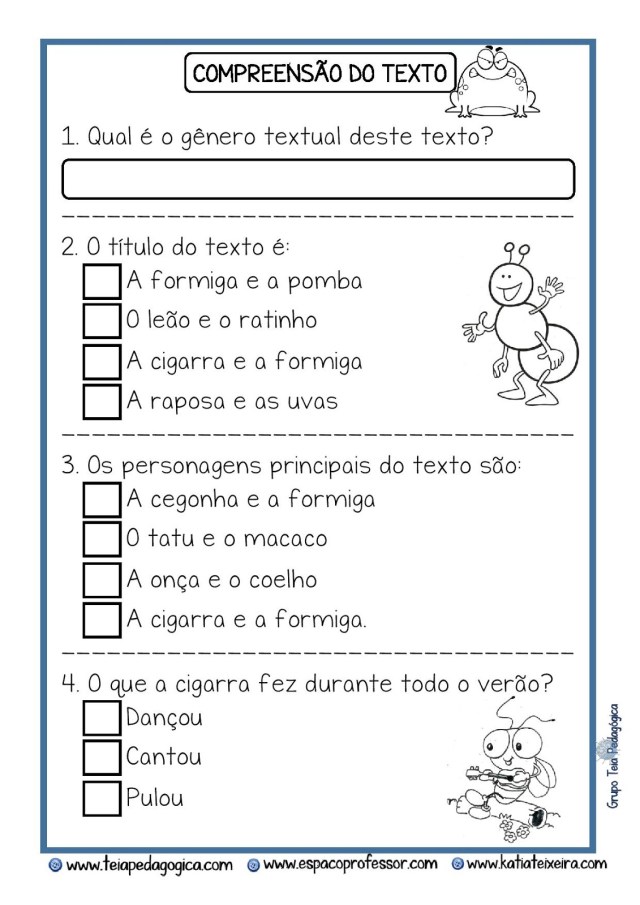 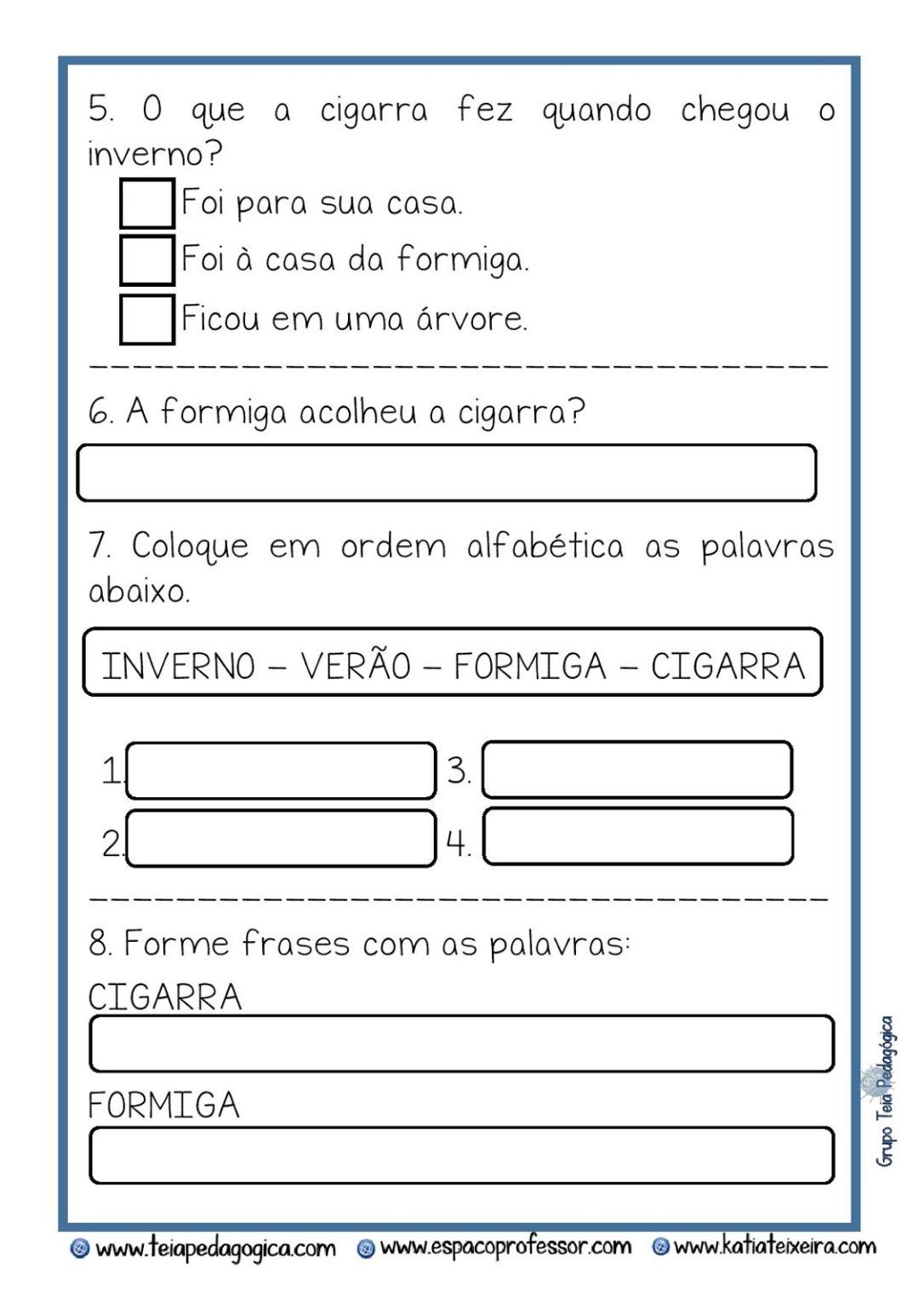 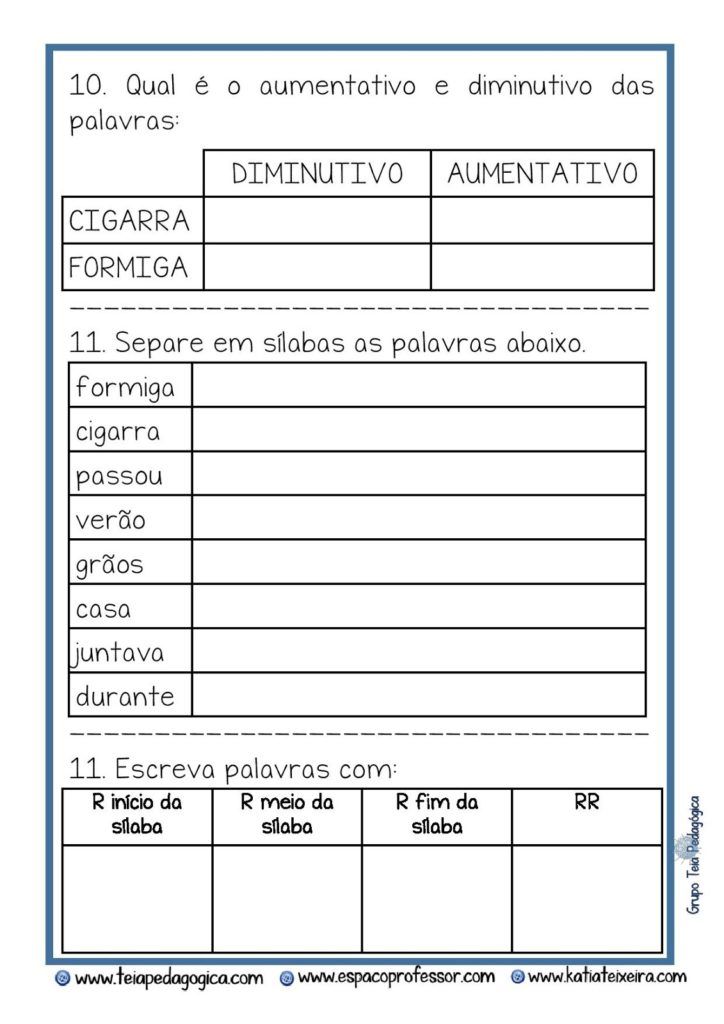 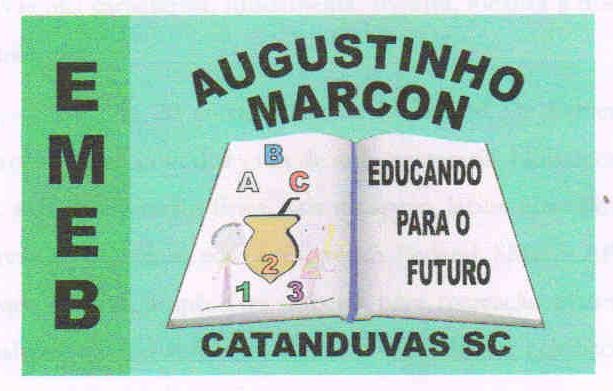 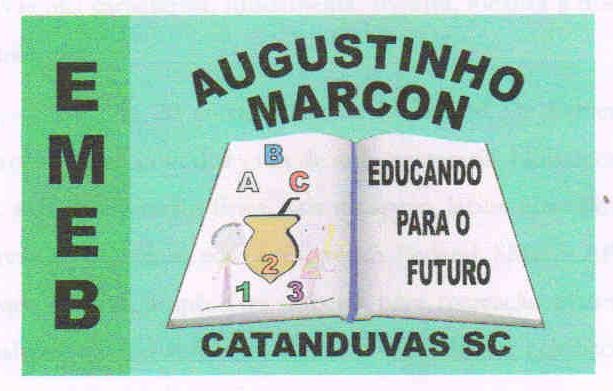 Escola Municipal de Educação Básica Augustinho Marcon.Catanduvas, agosto de 2021.Diretora: Tatiana Bittencourt Menegat.Assessora Técnica Pedagógica: Maristela Apª. Borella Baraúna. Assessora Técnica Administrativa: Margarete Petter.Professora: Ana Paula Fernandes. Aluno(a): _____________________Turma: 2º ano.